8. Klasse Wiederholung! 				Name: _______________________________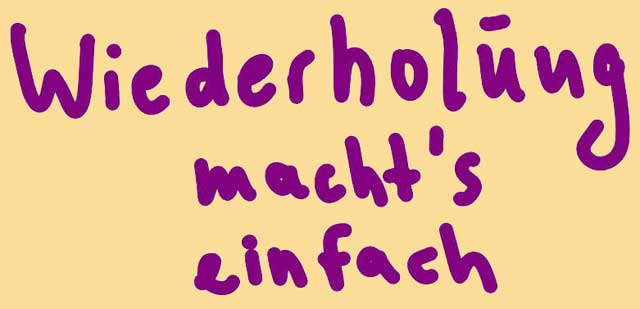 Station: _______________________Station: _______________________Station: _______________________Station: _______________________Station: _______________________Station: _______________________Station: _______________________Station: _______________________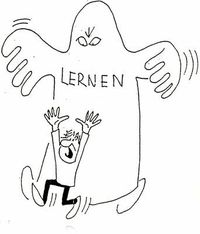 